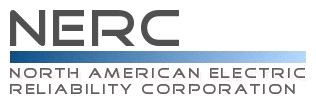 Reliability Standard Audit WorksheetCIP-008-6 – Cyber Security — Incident Reporting and Response PlanningThis section to be completed by the Compliance Enforcement Authority.    Applicability of Requirements*	CIP-008-6 is only applicable to DPs that own certain UFLS, UVLS, RAS, protection systems, or cranking paths. See CIP-003-8 Section 4, Applicability, for details.Legend:Findings(This section to be completed by the Compliance Enforcement Authority)Subject Matter ExpertsIdentify the Subject Matter Expert(s) responsible for this Reliability Standard. Registered Entity Response (Required; Insert additional rows if needed): R1 Supporting Evidence and DocumentationR1.	Each Responsible Entity shall document one or more Cyber Security Incident response plan(s) that collectively include each of the applicable requirement parts in CIP-008-6 Table R1 – Cyber Security Incident Response Plan Specifications. [Violation Risk Factor: Lower] [Time Horizon: Long Term Planning].M1.	Evidence must include each of the documented plan(s) that collectively include each of the applicable requirement parts in CIP-008-6 Table R1 – Cyber Security Incident Response Plan Specifications.R1 Part 1.1Registered Entity Response (Required): Compliance Narrative:Provide a brief explanation, in your own words, of how you comply with this Requirement. References to supplied evidence, including links to the appropriate page, are recommended.Registered Entity Evidence (Required):Audit Team Evidence Reviewed (This section to be completed by the Compliance Enforcement Authority):Compliance Assessment Approach Specific to CIP-008-6, R1, Part 1.1This section to be completed by the Compliance Enforcement AuthorityAuditor Notes: R1 Part 1.2Registered Entity Response (Required): Compliance Narrative:Provide a brief explanation, in your own words, of how you comply with this Requirement. References to supplied evidence, including links to the appropriate page, are recommended.Registered Entity Evidence (Required):Audit Team Evidence Reviewed (This section to be completed by the Compliance Enforcement Authority):Compliance Assessment Approach Specific to CIP-008-6, R1, Part 1.2This section to be completed by the Compliance Enforcement AuthorityAuditor Notes: R1 Part 1.3Registered Entity Response (Required): Compliance Narrative:Provide a brief explanation, in your own words, of how you comply with this Requirement. References to supplied evidence, including links to the appropriate page, are recommended.Registered Entity Evidence (Required):Audit Team Evidence Reviewed (This section to be completed by the Compliance Enforcement Authority):Compliance Assessment Approach Specific to CIP-008-6, R1, Part 1.3This section to be completed by the Compliance Enforcement AuthorityAuditor Notes: R1 Part 1.4Registered Entity Response (Required): Compliance Narrative:Provide a brief explanation, in your own words, of how you comply with this Requirement. References to supplied evidence, including links to the appropriate page, are recommended.Registered Entity Evidence (Required):Audit Team Evidence Reviewed (This section to be completed by the Compliance Enforcement Authority):Compliance Assessment Approach Specific to CIP-008-6, R1, Part 1.4This section to be completed by the Compliance Enforcement AuthorityAuditor Notes: R2 Supporting Evidence and DocumentationR2.   	Each Responsible Entity shall implement each of its documented Cyber Security Incident response plans to collectively include each of the applicable requirement parts in CIP-008-6 Table R2 – Cyber Security Incident Response Plan Implementation and Testing. [Violation Risk Factor: Lower] [Time Horizon: Operations Planning and Real-Time Operations]. M2.	Evidence must include, but is not limited to, documentation that collectively demonstrates implementation of each of the applicable requirement parts in CIP-008-6 Table R2 – Cyber Security Incident Response Plan Implementation and Testing.R2 Part 2.1Registered Entity Response (Required): Compliance Narrative:Provide a brief explanation, in your own words, of how you comply with this Requirement. References to supplied evidence, including links to the appropriate page, are recommended.Registered Entity Evidence (Required):Audit Team Evidence Reviewed (This section to be completed by the Compliance Enforcement Authority):Compliance Assessment Approach Specific to CIP-008-6, R2, Part 2.1This section to be completed by the Compliance Enforcement AuthorityAuditor Notes: R2 Part 2.2Registered Entity Response (Required): Compliance Narrative:Provide a brief explanation, in your own words, of how you comply with this Requirement. References to supplied evidence, including links to the appropriate page, are recommended.Registered Entity Evidence (Required):Audit Team Evidence Reviewed (This section to be completed by the Compliance Enforcement Authority):Compliance Assessment Approach Specific to CIP-008-6 R2 Part 2.2This section to be completed by the Compliance Enforcement AuthorityAuditor Notes: R2 Part 2.3Registered Entity Response (Required): Compliance Narrative:Provide a brief explanation, in your own words, of how you comply with this Requirement. References to supplied evidence, including links to the appropriate page, are recommended.Registered Entity Evidence (Required):Audit Team Evidence Reviewed (This section to be completed by the Compliance Enforcement Authority):Compliance Assessment Approach Specific to CIP-008-6, R2, Part 2.3This section to be completed by the Compliance Enforcement AuthorityAuditor Notes: R3 Supporting Evidence and DocumentationR3.	Each Responsible Entity shall maintain each of its Cyber Security Incident response plans according to each of the applicable requirement parts in CIP-008-6 Table R3 – Cyber Security Incident Response Plan Review, Update, and Communication. [Violation Risk Factor: Lower] [Time Horizon: Operations Assessment].M3.	Evidence must include, but is not limited to, documentation that collectively demonstrates maintenance of each Cyber Security Incident response plan according to the applicable requirement parts in CIP-008-6 Table R3 – Cyber Security Incident Response Plan Review, Update, and Communication.R3 Part 3.1Registered Entity Response (Required): Compliance Narrative:Provide a brief explanation, in your own words, of how you comply with this Requirement. References to supplied evidence, including links to the appropriate page, are recommended.Registered Entity Evidence (Required):Audit Team Evidence Reviewed (This section to be completed by the Compliance Enforcement Authority):Compliance Assessment Approach Specific to CIP-008-6, R3, Part 3.1This section to be completed by the Compliance Enforcement AuthorityAuditor Notes: R3 Part 3.2Registered Entity Response (Required): Compliance Narrative:Provide a brief explanation, in your own words, of how you comply with this Requirement. References to supplied evidence, including links to the appropriate page, are recommended.Registered Entity Evidence (Required):Audit Team Evidence Reviewed (This section to be completed by the Compliance Enforcement Authority):Compliance Assessment Approach Specific to CIP-008-6, R3, Part 3.2This section to be completed by the Compliance Enforcement AuthorityAuditor Notes: R4 Supporting Evidence and DocumentationR4.	Each Responsible Entity shall notify the Electricity Information Sharing and Analysis Center (E-ISAC) and, if subject to the jurisdiction of the United States, the United States National Cybersecurity and Communications Integration Center (NCCIC), or their successors, of a Reportable Cyber Security Incident and a Cyber Security Incident that was an attempt to compromise, as determined by applying the criteria from Requirement R1 Part 1.2.1, a system identified in the “Applicable Systems” column, unless prohibited by law, in accordance with each of the applicable requirement parts in CIP-008-6 Table R4 – Notifications and Reporting for Cyber Security Incidents. [Violation Risk Factor: Lower] [Time Horizon: Operations Assessment].M4.	Evidence must include, but is not limited to, documentation that collectively demonstrates notification of each determined Reportable Cyber Security Incident and a Cyber Security Incident that was an attempt to compromise a system identified in the “Applicable Systems” column according to the applicable requirement parts in CIP-008-6 Table R4 – Notifications and Reporting for Cyber Security Incidents.R4 Part 4.1Registered Entity Response (Required): Compliance Narrative:Provide a brief explanation, in your own words, of how you comply with this Requirement. References to supplied evidence, including links to the appropriate page, are recommended.Registered Entity Evidence (Required):Audit Team Evidence Reviewed (This section to be completed by the Compliance Enforcement Authority):Compliance Assessment Approach Specific to CIP-008-6, R4, Part 4.1This section to be completed by the Compliance Enforcement AuthorityAuditor Notes: R4 Part 4.2Registered Entity Response (Required): Compliance Narrative:Provide a brief explanation, in your own words, of how you comply with this Requirement. References to supplied evidence, including links to the appropriate page, are recommended.Registered Entity Evidence (Required):Audit Team Evidence Reviewed (This section to be completed by the Compliance Enforcement Authority):Compliance Assessment Approach Specific to CIP-008-6, R4, Part 4.2This section to be completed by the Compliance Enforcement AuthorityAuditor Notes: R4 Part 4.3Registered Entity Response (Required): Compliance Narrative:Provide a brief explanation, in your own words, of how you comply with this Requirement. References to supplied evidence, including links to the appropriate page, are recommended.Registered Entity Evidence (Required):Audit Team Evidence Reviewed (This section to be completed by the Compliance Enforcement Authority):Compliance Assessment Approach Specific to CIP-008-6, R4, Part 4.3This section to be completed by the Compliance Enforcement AuthorityAuditor Notes: Additional Information:Reliability StandardThe full text of CIP-008-6 may be found on the NERC Web Site (www.nerc.com) under “Program Areas & Departments”, “Standards”, “Reliability Standards.”In addition to the Reliability Standard, there is an applicable Implementation Plan available on the NERC Web Site.In addition to the Reliability Standard, there is background information available on the NERC Web Site.Capitalized terms in the Reliability Standard refer to terms in the NERC Glossary, which may be found on the NERC Web Site.Sampling MethodologySampling is essential for auditing compliance with NERC Reliability Standards since it is not always possible or practical to test 100% of either the equipment, documentation, or both, associated with the full suite of enforceable standards. The Sampling Methodology Guidelines and Criteria (see NERC website), or sample guidelines, provided by the Electric Reliability Organization help to establish a minimum sample set for monitoring and enforcement uses in audits of NERC Reliability Standards. Regulatory LanguageSee FERC Order 706See FERC Order 791See FERC Order 848Selected Glossary TermsThe following Glossary terms are provided for convenience only. Please refer to the NERC web site for the current enforceable terms.Cyber Security IncidentA malicious act or suspicious event that:For a high or medium impact BES Cyber System, compromises, or attempts to compromise, (1) an Electronic Security Perimeter, (2) a Physical Security Perimeter, or (3) an Electronic Access Control or Monitoring System; orDisrupts, or attempts to disrupt, the operation of a BES Cyber system.Reportable Cyber Security IncidentA Cyber Security Incident that compromised or disrupted:A BES Cyber System that performs one or more reliability tasks of a functional entity; An Electronic Security Perimeter of a high or medium impact BES Cyber System; orAn Electronic Access Control or Monitoring System of a high or medium impact BES Cyber System.Revision History for RSAWAudit ID:Audit ID if available; or REG-NCRnnnnn-YYYYMMDDRegistered Entity: Registered name of entity being auditedNCR Number:  NCRnnnnn				Compliance Enforcement Authority:Region or NERC performing auditCompliance Assessment Date(s):Month DD, YYYY, to Month DD, YYYYCompliance Monitoring Method: [On-site Audit | Off-site Audit | Spot Check]Names of Auditors:	Supplied by CEABADPGOGOPPA/PCRCRPRSGTOTOPTPTSPR1X*XXXXXR2X*XXXXXR3X*XXXXXR4X*XXXXXText with blue background:Fixed text – do not editText entry area with Green background:Entity-supplied informationText entry area with white background:Auditor-supplied informationReq.FindingSummary and DocumentationFunctions MonitoredR1P1.1P1.2P1.3P1.4R2P2.1P2.2P2.3R3P3.1P3.2R4P4.1P4.2P4.3Req.Areas of ConcernReq.RecommendationsReq.Positive ObservationsSME NameTitleOrganizationRequirement(s)CIP-008-6 Table R1 – Cyber Security Incident Response Plan SpecificationsCIP-008-6 Table R1 – Cyber Security Incident Response Plan SpecificationsCIP-008-6 Table R1 – Cyber Security Incident Response Plan SpecificationsCIP-008-6 Table R1 – Cyber Security Incident Response Plan SpecificationsPartApplicable SystemsRequirementsMeasures1.1High Impact BES Cyber Systemsand their associated: EACMS Medium Impact BES Cyber Systems and their associated: EACMS One or more processes to identify, classify, and respond to Cyber Security Incidents.An example of evidence may include, but is not limited to, dated documentation of Cyber Security Incident response plan(s) that include the process(es) to identify, classify, and respond to Cyber Security Incidents.The following information is requested for each document submitted as evidence. Also, evidence submitted should be highlighted and bookmarked, as appropriate, to identify the exact location where evidence of compliance may be found.The following information is requested for each document submitted as evidence. Also, evidence submitted should be highlighted and bookmarked, as appropriate, to identify the exact location where evidence of compliance may be found.The following information is requested for each document submitted as evidence. Also, evidence submitted should be highlighted and bookmarked, as appropriate, to identify the exact location where evidence of compliance may be found.The following information is requested for each document submitted as evidence. Also, evidence submitted should be highlighted and bookmarked, as appropriate, to identify the exact location where evidence of compliance may be found.The following information is requested for each document submitted as evidence. Also, evidence submitted should be highlighted and bookmarked, as appropriate, to identify the exact location where evidence of compliance may be found.The following information is requested for each document submitted as evidence. Also, evidence submitted should be highlighted and bookmarked, as appropriate, to identify the exact location where evidence of compliance may be found.File NameDocument TitleRevision or VersionDocument DateRelevant Page(s) or Section(s)Description of Applicability of DocumentVerify the Responsible Entity has documented one or more Cyber Security Incident response plans which include one or more processes to identify, classify, and respond to Cyber Security Incidents.CIP-008-6 Table R1 – Cyber Security Incident Response Plan SpecificationsCIP-008-6 Table R1 – Cyber Security Incident Response Plan SpecificationsCIP-008-6 Table R1 – Cyber Security Incident Response Plan SpecificationsCIP-008-6 Table R1 – Cyber Security Incident Response Plan SpecificationsPartApplicable SystemsRequirementsMeasures1.2High Impact BES Cyber Systems and their associated: EACMS Medium Impact BES Cyber Systems and their associated: EACMS One or more processes:That include criteria to evaluate and define attempts to compromise;To determine if an identified Cyber Security Incident is:A Reportable Cyber Security Incident; orAn attempt to compromise, as determined by applying the criteria from Part 1.2.1, one or more systems identified in the “Applicable Systems” column for this Part; andTo provide notification per Requirement R4. Examples of evidence may include, but are not limited to, dated documentation of Cyber Security Incident response plan(s) that provide guidance or thresholds for determining which Cyber Security Incidents are also Reportable Cyber Security Incidents or a Cyber Security Incident that is determined to be an attempt to compromise a system identified in the “Applicable Systems” column including justification for attempt determination criteria and documented processes for notification.The following information is requested for each document submitted as evidence. Also, evidence submitted should be highlighted and bookmarked, as appropriate, to identify the exact location where evidence of compliance may be found.The following information is requested for each document submitted as evidence. Also, evidence submitted should be highlighted and bookmarked, as appropriate, to identify the exact location where evidence of compliance may be found.The following information is requested for each document submitted as evidence. Also, evidence submitted should be highlighted and bookmarked, as appropriate, to identify the exact location where evidence of compliance may be found.The following information is requested for each document submitted as evidence. Also, evidence submitted should be highlighted and bookmarked, as appropriate, to identify the exact location where evidence of compliance may be found.The following information is requested for each document submitted as evidence. Also, evidence submitted should be highlighted and bookmarked, as appropriate, to identify the exact location where evidence of compliance may be found.The following information is requested for each document submitted as evidence. Also, evidence submitted should be highlighted and bookmarked, as appropriate, to identify the exact location where evidence of compliance may be found.File NameDocument TitleRevision or VersionDocument DateRelevant Page(s) or Section(s)Description of Applicability of DocumentVerify the Responsible Entity has documented one or more Cyber Security Incident response plans which include one or more processes that include criteria to evaluate and define attempts to compromise.Verify the Responsible Entity has documented one or more Cyber Security Incident response plans which include one or more processes to determine if an identified Cyber Security Incident is:A Reportable Cyber Security Incident; oran attempt to compromise, as determined by applying the criteria from Part 1.2.1, one or more systems identified in the “Applicable Systems” column for this Part.Verify the Responsible Entity has documented one or more Cyber Security Incident response plans which include one or more processes to provide notification per Requirement R4.Note to Auditor:If the Responsible Entity is prohibited by law from reporting to the E-ISAC, then the process need not include a provision for reporting to the E-ISAC. If this provision is invoked, the audit team should verify that the Responsible Entity is prohibited by law from reporting to the E-ISAC.If the Responsible Entity is within U.S. jurisdiction, but is prohibited by law from reporting to the NCCIC, then the process need not include a provision for reporting to the NCCIC. If this provision is invoked, the audit team should verify that the Responsible Entity is prohibited by law from reporting to the NCCIC.Note to Auditor:If the Responsible Entity is prohibited by law from reporting to the E-ISAC, then the process need not include a provision for reporting to the E-ISAC. If this provision is invoked, the audit team should verify that the Responsible Entity is prohibited by law from reporting to the E-ISAC.If the Responsible Entity is within U.S. jurisdiction, but is prohibited by law from reporting to the NCCIC, then the process need not include a provision for reporting to the NCCIC. If this provision is invoked, the audit team should verify that the Responsible Entity is prohibited by law from reporting to the NCCIC.CIP-008-6 Table R1 – Cyber Security Incident Response Plan SpecificationsCIP-008-6 Table R1 – Cyber Security Incident Response Plan SpecificationsCIP-008-6 Table R1 – Cyber Security Incident Response Plan SpecificationsCIP-008-6 Table R1 – Cyber Security Incident Response Plan SpecificationsPartApplicable SystemsRequirementsMeasures1.3High Impact BES Cyber Systems and their associated: EACMS Medium Impact BES Cyber Systems and their associated: EACMSThe roles and responsibilities of Cyber Security Incident response groups or individuals.An example of evidence may include, but is not limited to, dated Cyber Security Incident response process(es) or procedure(s) that define roles and responsibilities (e.g., monitoring, reporting, initiating, documenting, etc.) of Cyber Security Incident response groups or individuals.The following information is requested for each document submitted as evidence. Also, evidence submitted should be highlighted and bookmarked, as appropriate, to identify the exact location where evidence of compliance may be found.The following information is requested for each document submitted as evidence. Also, evidence submitted should be highlighted and bookmarked, as appropriate, to identify the exact location where evidence of compliance may be found.The following information is requested for each document submitted as evidence. Also, evidence submitted should be highlighted and bookmarked, as appropriate, to identify the exact location where evidence of compliance may be found.The following information is requested for each document submitted as evidence. Also, evidence submitted should be highlighted and bookmarked, as appropriate, to identify the exact location where evidence of compliance may be found.The following information is requested for each document submitted as evidence. Also, evidence submitted should be highlighted and bookmarked, as appropriate, to identify the exact location where evidence of compliance may be found.The following information is requested for each document submitted as evidence. Also, evidence submitted should be highlighted and bookmarked, as appropriate, to identify the exact location where evidence of compliance may be found.File NameDocument TitleRevision or VersionDocument DateRelevant Page(s) or Section(s)Description of Applicability of DocumentVerify the Responsible Entity has documented one or more Cyber Security Incident response plans which define the roles and responsibilities of Cyber Security Incident response groups or individuals.CIP-008-6 Table R1 – Cyber Security Incident Response Plan SpecificationsCIP-008-6 Table R1 – Cyber Security Incident Response Plan SpecificationsCIP-008-6 Table R1 – Cyber Security Incident Response Plan SpecificationsCIP-008-6 Table R1 – Cyber Security Incident Response Plan SpecificationsPartApplicable SystemsRequirementsMeasures1.4High Impact BES Cyber Systems and their associated: EACMS Medium Impact BES Cyber Systems and their associated: EACMS Incident handling procedures for Cyber Security Incidents.An example of evidence may include, but is not limited to, dated Cyber Security Incident response process(es) or procedure(s) that address incident handling (e.g., containment, eradication, recovery/incident resolution).The following information is requested for each document submitted as evidence. Also, evidence submitted should be highlighted and bookmarked, as appropriate, to identify the exact location where evidence of compliance may be found.The following information is requested for each document submitted as evidence. Also, evidence submitted should be highlighted and bookmarked, as appropriate, to identify the exact location where evidence of compliance may be found.The following information is requested for each document submitted as evidence. Also, evidence submitted should be highlighted and bookmarked, as appropriate, to identify the exact location where evidence of compliance may be found.The following information is requested for each document submitted as evidence. Also, evidence submitted should be highlighted and bookmarked, as appropriate, to identify the exact location where evidence of compliance may be found.The following information is requested for each document submitted as evidence. Also, evidence submitted should be highlighted and bookmarked, as appropriate, to identify the exact location where evidence of compliance may be found.The following information is requested for each document submitted as evidence. Also, evidence submitted should be highlighted and bookmarked, as appropriate, to identify the exact location where evidence of compliance may be found.File NameDocument TitleRevision or VersionDocument DateRelevant Page(s) or Section(s)Description of Applicability of DocumentVerify the Responsible Entity has documented one or more Cyber Security Incident response plans which include incident handling procedures for Cyber Security Incidents.CIP-008-6 Table R2 – Cyber Security Incident Response Plan Implementation and TestingCIP-008-6 Table R2 – Cyber Security Incident Response Plan Implementation and TestingCIP-008-6 Table R2 – Cyber Security Incident Response Plan Implementation and TestingCIP-008-6 Table R2 – Cyber Security Incident Response Plan Implementation and TestingPartApplicable SystemsRequirementsMeasures2.1High Impact BES Cyber Systems and their associated: EACMS Medium Impact BES Cyber Systems and their associated: EACMS Test each Cyber Security Incident response plan(s) at least once every 15 calendar months:By responding to an actual Reportable Cyber Security Incident;With a paper drill or tabletop exercise of a Reportable Cyber Security Incident; orWith an operational exercise of a Reportable Cyber Security Incident.Examples of evidence may include, but are not limited to, dated evidence of a lessons-learned report that includes a summary of the test or a compilation of notes, logs, and communication resulting from the test. Types of exercises may include discussion or operations based exercises.The following information is requested for each document submitted as evidence. Also, evidence submitted should be highlighted and bookmarked, as appropriate, to identify the exact location where evidence of compliance may be found.The following information is requested for each document submitted as evidence. Also, evidence submitted should be highlighted and bookmarked, as appropriate, to identify the exact location where evidence of compliance may be found.The following information is requested for each document submitted as evidence. Also, evidence submitted should be highlighted and bookmarked, as appropriate, to identify the exact location where evidence of compliance may be found.The following information is requested for each document submitted as evidence. Also, evidence submitted should be highlighted and bookmarked, as appropriate, to identify the exact location where evidence of compliance may be found.The following information is requested for each document submitted as evidence. Also, evidence submitted should be highlighted and bookmarked, as appropriate, to identify the exact location where evidence of compliance may be found.The following information is requested for each document submitted as evidence. Also, evidence submitted should be highlighted and bookmarked, as appropriate, to identify the exact location where evidence of compliance may be found.File NameDocument TitleRevision or VersionDocument DateRelevant Page(s) or Section(s)Description of Applicability of DocumentVerify the Responsible Entity has tested each Cyber Security Incident response plan at least once every 15 calendar months:By responding to an actual Reportable Cyber Security Incident;with a paper drill or tabletop exercise of a Reportable Cyber Security Incident; orwith an operational exercise of a Reportable Cyber Security Incident.CIP-008-6 Table R2 – Cyber Security Incident Response Plan Implementation and TestingCIP-008-6 Table R2 – Cyber Security Incident Response Plan Implementation and TestingCIP-008-6 Table R2 – Cyber Security Incident Response Plan Implementation and TestingCIP-008-6 Table R2 – Cyber Security Incident Response Plan Implementation and TestingPartApplicable SystemsRequirementsMeasures2.2High Impact BES Cyber Systems and their associated: EACMS Medium Impact BES Cyber Systems and their associated: EACMS Use the Cyber Security Incident response plan(s) under Requirement R1 when responding to a Reportable Cyber Security Incident, responding to a Cyber Security Incident that attempted to compromise a system identified in the “Applicable Systems” column for this Part, or performing an exercise of a Reportable Cyber Security Incident. Document deviations from the plan(s) taken during the response to the incident or exercise.Examples of evidence may include, but are not limited to, incident reports, logs, and notes that were kept during the incident response process, and follow-up documentation that describes deviations taken from the plan during the incident response or exercise.The following information is requested for each document submitted as evidence. Also, evidence submitted should be highlighted and bookmarked, as appropriate, to identify the exact location where evidence of compliance may be found.The following information is requested for each document submitted as evidence. Also, evidence submitted should be highlighted and bookmarked, as appropriate, to identify the exact location where evidence of compliance may be found.The following information is requested for each document submitted as evidence. Also, evidence submitted should be highlighted and bookmarked, as appropriate, to identify the exact location where evidence of compliance may be found.The following information is requested for each document submitted as evidence. Also, evidence submitted should be highlighted and bookmarked, as appropriate, to identify the exact location where evidence of compliance may be found.The following information is requested for each document submitted as evidence. Also, evidence submitted should be highlighted and bookmarked, as appropriate, to identify the exact location where evidence of compliance may be found.The following information is requested for each document submitted as evidence. Also, evidence submitted should be highlighted and bookmarked, as appropriate, to identify the exact location where evidence of compliance may be found.File NameDocument TitleRevision or VersionDocument DateRelevant Page(s) or Section(s)Description of Applicability of DocumentVerify the Responsible Entity used the Cyber Security Incident response plan(s) reviewed under Requirement R1 when responding to a Reportable Cyber Security Incident, when responding to a Cyber Security Incident that attempted to compromise a system identified in the “Applicable Systems” column for this Part, or when performing an exercise of a Reportable Cyber Security Incident. Verify the Responsible Entity has documented deviations from the plan(s), if any, taken during the response to the Reportable Cyber Security Incident, to the Cyber Security Incident that attempted to compromise a system identified in the “Applicable Systems” column for this Part, or during the performance of an exercise of a Reportable Cyber Security Incident.Note to Auditor:The practice of incident response requires the ability to be flexible when responding to Cyber Security Incidents. This is acknowledged by this Part’s provision for documenting deviations from the Responsible Entity’s incident response plan. The auditor should note that, while deviations from the incident response plan are permissible, deviations from the language of the Requirement (testing of the plan at least once every 15 calendar months, notification to the E-ISAC and NCCIC of applicable incidents, etc.), are not permissible.Note to Auditor:The practice of incident response requires the ability to be flexible when responding to Cyber Security Incidents. This is acknowledged by this Part’s provision for documenting deviations from the Responsible Entity’s incident response plan. The auditor should note that, while deviations from the incident response plan are permissible, deviations from the language of the Requirement (testing of the plan at least once every 15 calendar months, notification to the E-ISAC and NCCIC of applicable incidents, etc.), are not permissible.CIP-008-6 Table R2 – Cyber Security Incident Response Plan Implementation and TestingCIP-008-6 Table R2 – Cyber Security Incident Response Plan Implementation and TestingCIP-008-6 Table R2 – Cyber Security Incident Response Plan Implementation and TestingCIP-008-6 Table R2 – Cyber Security Incident Response Plan Implementation and TestingPartApplicable SystemsRequirementsMeasures2.3High Impact BES Cyber Systems and their associated: EACMS Medium Impact BES Cyber Systems and their associated: EACMS Retain records related to Reportable Cyber Security Incidents and Cyber Security Incidents that attempted to compromise a system identified in the “Applicable Systems” column for this Part as per the Cyber Security Incident response plan(s) under Requirement R1.An example of evidence may include, but is not limited to, dated documentation, such as security logs, police reports, emails, response forms or checklists, forensic analysis results, restoration records, and post-incident review notes related to Reportable Cyber Security Incidents and a Cyber Security Incident that is determined to be an attempt to compromise a system identified in the “Applicable Systems” column.The following information is requested for each document submitted as evidence. Also, evidence submitted should be highlighted and bookmarked, as appropriate, to identify the exact location where evidence of compliance may be found.The following information is requested for each document submitted as evidence. Also, evidence submitted should be highlighted and bookmarked, as appropriate, to identify the exact location where evidence of compliance may be found.The following information is requested for each document submitted as evidence. Also, evidence submitted should be highlighted and bookmarked, as appropriate, to identify the exact location where evidence of compliance may be found.The following information is requested for each document submitted as evidence. Also, evidence submitted should be highlighted and bookmarked, as appropriate, to identify the exact location where evidence of compliance may be found.The following information is requested for each document submitted as evidence. Also, evidence submitted should be highlighted and bookmarked, as appropriate, to identify the exact location where evidence of compliance may be found.The following information is requested for each document submitted as evidence. Also, evidence submitted should be highlighted and bookmarked, as appropriate, to identify the exact location where evidence of compliance may be found.File NameDocument TitleRevision or VersionDocument DateRelevant Page(s) or Section(s)Description of Applicability of DocumentVerify the Responsible Entity has retained records related to Reportable Cyber Security Incidents and Cyber Security Incidents that attempted to compromise a system identified in the “Applicable Systems” column for this Part as per the Cyber Security Incident response plan(s) under Requirement R1.CIP-008-6 Table R3 – Cyber Security Incident Response PlanReview, Update, and CommunicationCIP-008-6 Table R3 – Cyber Security Incident Response PlanReview, Update, and CommunicationCIP-008-6 Table R3 – Cyber Security Incident Response PlanReview, Update, and CommunicationCIP-008-6 Table R3 – Cyber Security Incident Response PlanReview, Update, and CommunicationPartApplicable SystemsRequirementsMeasures3.1High Impact BES Cyber Systems and their associated: EACMS Medium Impact BES Cyber Systems and their associated: EACMS No later than 90 calendar days after completion of a Cyber Security Incident response plan(s) test or actual Reportable Cyber Security Incident response:Document any lessons learned or document the absence of any lessons learned;Update the Cyber Security Incident response plan based on any documented lessons learned associated with the plan; andNotify each person or group with a defined role in the Cyber Security Incident response plan of the updates to the Cyber Security Incident response plan based on any documented lessons learned.An example of evidence may include, but is not limited to, all of the following:Dated documentation of post incident(s) review meeting notes or follow-up report showing lessons learned associated with the Cyber Security Incident response plan(s) test or actual Reportable Cyber Security Incident response or dated documentation stating there were no lessons learned;Dated and revised Cyber Security Incident response plan showing any changes based on the lessons learned; andEvidence of plan update distribution including, but not limited to:Emails;USPS or other mail service; Electronic distribution system; or Training sign-in sheets.The following information is requested for each document submitted as evidence. Also, evidence submitted should be highlighted and bookmarked, as appropriate, to identify the exact location where evidence of compliance may be found.The following information is requested for each document submitted as evidence. Also, evidence submitted should be highlighted and bookmarked, as appropriate, to identify the exact location where evidence of compliance may be found.The following information is requested for each document submitted as evidence. Also, evidence submitted should be highlighted and bookmarked, as appropriate, to identify the exact location where evidence of compliance may be found.The following information is requested for each document submitted as evidence. Also, evidence submitted should be highlighted and bookmarked, as appropriate, to identify the exact location where evidence of compliance may be found.The following information is requested for each document submitted as evidence. Also, evidence submitted should be highlighted and bookmarked, as appropriate, to identify the exact location where evidence of compliance may be found.The following information is requested for each document submitted as evidence. Also, evidence submitted should be highlighted and bookmarked, as appropriate, to identify the exact location where evidence of compliance may be found.File NameDocument TitleRevision or VersionDocument DateRelevant Page(s) or Section(s)Description of Applicability of DocumentVerify that no later than 90 calendar days after completion of a Cyber Security Incident response plan(s) test or actual Reportable Cyber Security Incident response, the Responsible Entity has:Documented any lessons learned or documented the absence of any lessons learned;updated the Cyber Security Incident response plan based on any documented lessons learned associated with the plan; andnotified each person or group with a defined role in the Cyber Security Incident response plan of the updates to the Cyber Security Incident response plan based on any documented lessons learned.CIP-008-6 Table R3 – Cyber Security Incident Response PlanReview, Update, and CommunicationCIP-008-6 Table R3 – Cyber Security Incident Response PlanReview, Update, and CommunicationCIP-008-6 Table R3 – Cyber Security Incident Response PlanReview, Update, and CommunicationCIP-008-6 Table R3 – Cyber Security Incident Response PlanReview, Update, and CommunicationPartApplicable SystemsRequirementsMeasures3.2High Impact BES Cyber Systems and their associated: EACMS Medium Impact BES Cyber Systems and their associated: EACMS No later than 60 calendar days after a change to the roles or responsibilities, Cyber Security Incident response groups or individuals, or technology that the Responsible Entity determines would impact the ability to execute the plan:Update the Cyber Security Incident response plan(s); andNotify each person or group with a defined role in the Cyber Security Incident response plan of the updates.An example of evidence may include, but is not limited to:Dated and revised Cyber Security Incident response plan with changes to the roles or responsibilities, responders or technology; andEvidence of plan update distribution including, but not limited to:Emails;USPS or other mail service;Electronic distribution system; orTraining sign-in sheets.The following information is requested for each document submitted as evidence. Also, evidence submitted should be highlighted and bookmarked, as appropriate, to identify the exact location where evidence of compliance may be found.The following information is requested for each document submitted as evidence. Also, evidence submitted should be highlighted and bookmarked, as appropriate, to identify the exact location where evidence of compliance may be found.The following information is requested for each document submitted as evidence. Also, evidence submitted should be highlighted and bookmarked, as appropriate, to identify the exact location where evidence of compliance may be found.The following information is requested for each document submitted as evidence. Also, evidence submitted should be highlighted and bookmarked, as appropriate, to identify the exact location where evidence of compliance may be found.The following information is requested for each document submitted as evidence. Also, evidence submitted should be highlighted and bookmarked, as appropriate, to identify the exact location where evidence of compliance may be found.The following information is requested for each document submitted as evidence. Also, evidence submitted should be highlighted and bookmarked, as appropriate, to identify the exact location where evidence of compliance may be found.File NameDocument TitleRevision or VersionDocument DateRelevant Page(s) or Section(s)Description of Applicability of DocumentVerify that no later than 60 calendar days after a change to the roles or responsibilities, Cyber Security Incident response groups or individuals, or technology that the Responsible Entity determines would impact the ability to execute the plan, the Responsible Entity has:Updated the Cyber Security Incident response plan(s); andnotified each person or group with a defined role in the Cyber Security Incident response plan of the updates.CIP-008-6 Table R4 – Notifications and Reporting for Cyber Security IncidentsCIP-008-6 Table R4 – Notifications and Reporting for Cyber Security IncidentsCIP-008-6 Table R4 – Notifications and Reporting for Cyber Security IncidentsCIP-008-6 Table R4 – Notifications and Reporting for Cyber Security IncidentsPartApplicable SystemsRequirementsMeasures4.1High Impact BES Cyber Systemsand their associated: EACMS Medium Impact BES Cyber Systems and their associated: EACMS Initial notifications and updates shall include the following attributes, at a minimum, to the extent known:The functional impact;The attack vector used; andThe level of intrusion that was achieved or attempted.Examples of evidence may include, but are not limited to, dated documentation of initial notifications and updates to the E-ISAC and NCCIC.The following information is requested for each document submitted as evidence. Also, evidence submitted should be highlighted and bookmarked, as appropriate, to identify the exact location where evidence of compliance may be found.The following information is requested for each document submitted as evidence. Also, evidence submitted should be highlighted and bookmarked, as appropriate, to identify the exact location where evidence of compliance may be found.The following information is requested for each document submitted as evidence. Also, evidence submitted should be highlighted and bookmarked, as appropriate, to identify the exact location where evidence of compliance may be found.The following information is requested for each document submitted as evidence. Also, evidence submitted should be highlighted and bookmarked, as appropriate, to identify the exact location where evidence of compliance may be found.The following information is requested for each document submitted as evidence. Also, evidence submitted should be highlighted and bookmarked, as appropriate, to identify the exact location where evidence of compliance may be found.The following information is requested for each document submitted as evidence. Also, evidence submitted should be highlighted and bookmarked, as appropriate, to identify the exact location where evidence of compliance may be found.File NameDocument TitleRevision or VersionDocument DateRelevant Page(s) or Section(s)Description of Applicability of DocumentVerify the initial notifications and updates included, to the extent known at the time:The functional impact;The attack vector used; andThe level of intrusion that was achieved or attempted.CIP-008-6 Table R4 – Notifications and Reporting for Cyber Security IncidentsCIP-008-6 Table R4 – Notifications and Reporting for Cyber Security IncidentsCIP-008-6 Table R4 – Notifications and Reporting for Cyber Security IncidentsCIP-008-6 Table R4 – Notifications and Reporting for Cyber Security IncidentsPartApplicable SystemsRequirementsMeasures4.2High Impact BES Cyber Systemsand their associated: EACMS Medium Impact BES Cyber Systems and their associated: EACMS After the Responsible Entity’s determination made pursuant to documented process(es) in Requirement R1, Part 1.2, provide initial notification within the following timelines:One hour after the determination of a Reportable Cyber Security Incident.By the end of the next calendar day after determination that a Cyber Security Incident was an attempt to compromise a system identified in the “Applicable Systems” column for this Part.Examples of evidence may include, but are not limited to, dated documentation of notices to the E-ISAC and NCCIC.The following information is requested for each document submitted as evidence. Also, evidence submitted should be highlighted and bookmarked, as appropriate, to identify the exact location where evidence of compliance may be found.The following information is requested for each document submitted as evidence. Also, evidence submitted should be highlighted and bookmarked, as appropriate, to identify the exact location where evidence of compliance may be found.The following information is requested for each document submitted as evidence. Also, evidence submitted should be highlighted and bookmarked, as appropriate, to identify the exact location where evidence of compliance may be found.The following information is requested for each document submitted as evidence. Also, evidence submitted should be highlighted and bookmarked, as appropriate, to identify the exact location where evidence of compliance may be found.The following information is requested for each document submitted as evidence. Also, evidence submitted should be highlighted and bookmarked, as appropriate, to identify the exact location where evidence of compliance may be found.The following information is requested for each document submitted as evidence. Also, evidence submitted should be highlighted and bookmarked, as appropriate, to identify the exact location where evidence of compliance may be found.File NameDocument TitleRevision or VersionDocument DateRelevant Page(s) or Section(s)Description of Applicability of DocumentFor each Reportable Cyber Security Incident as identified pursuant to the process(es) specified in Requirement R1, Part 1.2, verify that the initial notification was submitted to each applicable agency within one hour after the determination of a Reportable Cyber Security Incident.For each Cyber Security Incident that attempted to compromise a system identified in the “Applicable Systems” column for this Part, as identified pursuant to the process specified in Requirement R1, Part 1.2, verify that the initial notification was submitted to each applicable agency by the end of the next calendar day after a determination of a Cyber Security Incident that attempted to compromise a system identified in the “Applicable Systems” column for this Part.CIP-008-6 Table R4 – Notifications and Reporting for Cyber Security IncidentsCIP-008-6 Table R4 – Notifications and Reporting for Cyber Security IncidentsCIP-008-6 Table R4 – Notifications and Reporting for Cyber Security IncidentsCIP-008-6 Table R4 – Notifications and Reporting for Cyber Security IncidentsPartApplicable SystemsRequirementsMeasures4.3High Impact BES Cyber Systemsand their associated: EACMS Medium Impact BES Cyber Systems and their associated: EACMS Provide updates, if any, within 7 calendar days of determination of new or changed attribute information required in Part 4.1. Examples of evidence may include, but are not limited to, dated documentation of submissions to the E-ISAC and NCCIC.The following information is requested for each document submitted as evidence. Also, evidence submitted should be highlighted and bookmarked, as appropriate, to identify the exact location where evidence of compliance may be found.The following information is requested for each document submitted as evidence. Also, evidence submitted should be highlighted and bookmarked, as appropriate, to identify the exact location where evidence of compliance may be found.The following information is requested for each document submitted as evidence. Also, evidence submitted should be highlighted and bookmarked, as appropriate, to identify the exact location where evidence of compliance may be found.The following information is requested for each document submitted as evidence. Also, evidence submitted should be highlighted and bookmarked, as appropriate, to identify the exact location where evidence of compliance may be found.The following information is requested for each document submitted as evidence. Also, evidence submitted should be highlighted and bookmarked, as appropriate, to identify the exact location where evidence of compliance may be found.The following information is requested for each document submitted as evidence. Also, evidence submitted should be highlighted and bookmarked, as appropriate, to identify the exact location where evidence of compliance may be found.File NameDocument TitleRevision or VersionDocument DateRelevant Page(s) or Section(s)Description of Applicability of DocumentFor each Reportable Cyber Security Incident and each Cyber Security Incident that attempted to compromise a system identified in the “Applicable Systems” column for this Part, verify updates, if any, were provided within 7 calendar days of determination of new or changed attribute information.VersionDateReviewersRevision Description010/12/2018New Document, based on CIP-008-5 RSAW110/12/2018RSAW Task ForceRevisions for CIP-008-6:Updated version numberMinor text correctionsAdded EACMS to applicability for all PartsModified wording for Parts 1.2, 2.2, and 2.3Added new R4Added new and revised Glossary terms211/19/2018RSAW Task ForceRevised for Draft 2312/11/2018SDTRemoved Item 1 under the 2.2 CAA as it is not needed. Revised 2.2 Note to Auditor. Minor text corrections.41/11/2019RSAW Task ForceRevised for Draft 3 (“Final” draft)51/17/2019RSAW Task ForceRevised for final version as posted